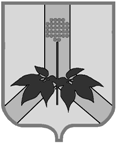 АДМИНИСТРАЦИЯ  ДАЛЬНЕРЕЧЕНСКОГО  МУНИЦИПАЛЬНОГО  РАЙОНАПОСТАНОВЛЕНИЕ28 января  2021 г.                                 г.  Дальнереченск                                         №  47-па Об утверждении дорожной карты «Снижение уровня бедности, в том числе путем оказания государственной социальной помощи на основании социального контракта» на территории Дальнереченского муниципального района на 2021 год                                                                                                                                                                                                                                       УТВЕРЖДАЮ                                                                                                                                                                                                 Глава Дальнереченского                                                                                                                                                                                                муниципального района                                                                                                                                                                                                __________В.С. Дернов	28 января 2021 годДорожная карта по «Снижению уровня бедности, в том числе путем оказания государственной социальной помощи на основании социального контракта» на территории Дальнереченского муниципального района на 2021 год        В соответствии с Указом Президента Российской Федерации от 07 мая 2018 года № 204 «О национальных целях и стратегических задачах развития Российской Федерации на период до 2024 года», руководствуясь  Уставом Дальнереченского муниципального района, администрация Дальнереченского муниципального района ПОСТАНОВЛЯЕТ:        1. Утвердить прилагаемую дорожную карту «Снижение уровня бедности, в том числе путем оказания государственной социальной помощи на основании социального контракта» на территории Дальнереченского муниципального района на 2021 год.       2. Отделу по работе с территориями и делопроизводству администрации Дальнереченского муниципального района разместить настоящее постановление в установленном порядке и разместить на официальном сайте администрации Дальнереченского муниципального района в сети « Интернет».         3. Контроль за исполнением настоящего постановления возложить на заместителя главы администрации Дальнереченского муниципального района Приморского края А.Г. Попова.        4. Настоящее постановление вступает в силу со дня его принятия.Глава Дальнереченскогомуниципального района                                                                     В.С. Дернов№Наименование мероприятияСрок реализацииОтветственный исполнитель11Информирование граждан об условиях получения государственной социальной помощи на основании социального контрактаПостоянноОтдел экономики администрации Дальнереченского муниципального района; отдел по работе с территориями и делопроизводства администрации Дальнереченского муниципального района2Подбор потенциальных получателей государственной социальной помощи на основании контракта (малоимущих граждан)ПостоянноОтделение КГКУ «Центр социальной поддержки населения Приморского края» по Дальнереченскому ГО и Дальнереченскому МР, отделение  КГБУ «ПЦЗН» в г. Дальнереченске; отдел экономики администрации Дальнереченского муниципального района3Оказание консультативной помощи малоимущим гражданам желающим начать свое дело:- как открыть свое дело;- меры поддержки для субъектов малого бизнесаПо мере обращенияОтдел экономики администрации Дальнереченского муниципального района4Оказание содействия в трудоустройстве малоимущих граждан, а также содействие в трудоустройстве граждан в случае прохождения переобученияПостоянноОтделение КГКУ «Центр социальной поддержки населения Приморского края» по Дальнереченскому ГО и Дальнереченскому МР, Отделение  КГБУ «ПЦЗН» в г.Дальнереченске; отдел экономики администрации Дальнереченского муниципального района 5В приеме на работу малоимущих граждан в подведомственные учреждения (муниципальные учреждения и предприятия)        ПостоянноПодведомственные учреждения администрации Дальнереченского муниципального района6Направление детей в дошкольные образовательные организации         ПостоянноМКУ «УНО» Дальнереченского муниципального района7Разработка программ адаптаций с гражданами, заключающими социальный контрактЕжемесячноОтделение КГКУ «Центр социальной поддержки населения Приморского края» по Дальнереченскому ГО и Дальнереченскому МР8Проведение рабочих встреч с организациями, индивидуальными предпринимателями, учреждениями, в том числе подведомственными, расположенными на территории, которые могут быть потенциальными работодателями при приеме на работу малоимущих гражданПостоянноОтдел экономики администрации Дальнереченского муниципального района, Отделение КГБУ "ПЦЗН" в г. Дальнереченск,Отделение КГКУ «Центр социальной поддержки населения ПК» по Дальнереченскому ГО  и Дальнереченскому МР9Проведение очередного заседания Совета по улучшению инвестиционного климата и развитию предпринимательства при главе Дальнереченского муниципального районаФевральАдминистрация Дальнереченского муниципального района, главы сельских поселений,Отделение КГБУ "ПЦЗН" в г. Дальнереченск,Отделение КГКУ «Центр социальной поддержки населения ПК» по Дальнереченскому ГО  и Дальнереченскому МР10Размещение информации в средствах массовой информации:- на официальном сайте администрации Дальнереченского муниципального района;- в социальных сетях Instagram, Facebook, В контакте, ОдноклассникиПо мере поступления информацииАдминистрация Дальнереченского муниципального района11Размещение информации о государственной социальной помощи на основании социального контракта на досках объявлений в селах сельских поселений Дальнереченского муниципального районаПостоянноГлавы сельских поселенийДальнереченского муниципального района